中學中國語文教育卓師工作室〈為學一首示子姪〉教學設計說明背景資料〈為學一首示子姪〉教學設計乃工作室的教研成果。本教學設計的特點：一、根據文言知識點設計教學，理解字、詞、句、段、篇、文言知識隨文而教二、重溫鞏固，觸類旁通三、學生按教師的要求預習四、善用網上學習資源，培養學生自學文言文的能力五、佈置延伸學習活動，增加閱讀量，豐富積蓄六、運用閱讀策略串講（例如推測，擴詞法）七、富有語文、文化趣味，讓學生喜歡文言文八、品味語言之美（教師範讀、學生朗讀、熟讀、背誦）授課教師：唐詠賢老師（路德會西門英才中學）（中學中國語文教育卓師工作室組員）教授科目：中國語文科授課對象：中二甲班授課日期：二零一九年三月二十九日（星期五）授課時間：上午十時零五分至十時四十五分（40分鐘）授課語言：粵語學生的已有知識學生於上學期曾學習〈習慣說〉，並完成了校本的十多個文言文補充練習，故對閱讀文言文並不陌生。學生掌握疑問句、一詞多義等文言學習重點，如：疑問句：「一室之不治，何以天下國家為？」一詞多義：之、顧文言虛詞：而、者、也、則學習目標一、知識：掌握文言字詞的意義，理解篇章內容。 二、技巧：認識類比論證、正反立論及對比論證的方法。三、態度：學習求學應有的態度——立定目標，堅持而行。課前預習完成〈為學一首示子姪〉導學案 (學生版) 〈為學一首示子姪〉導學案 (教師版) 說課本班學生共31人，學生語文能力差異較大，但學習態度良好，樂於回應老師所問；由於本校推行自主學習，故同學已習慣分組活動，能與組員合作。教學設計及說明（見簡報）教師課後反思本文預計是教兩節課，而本節主要是教課文內容及文言知識重點，第二節教文章的寫作技巧。本課堂進度與老師預期相若，學生因已完成導學案，故很快投入課堂。選文適切同學程度，而課堂的設計，如朗讀文章、同學四格漫畫展示、分組討論等等，均能引起同學對課堂的興趣，亦讓師生、生生有互動；文言知識方面，文言知識隨文而教，但對部分重點如「之」字、倒裝句、判斷句會多一點講解，以加強同學對文言知識重點的理解，為學生日後閱讀文言文打好基礎。同工評課導學案可讓學生初步掌握課文重點，並初步檢視學生學習難點，但在課堂上跟進學生學習難點的時間可以更多。課堂上，老師重視朗讀，且朗讀方式多樣，如全班讀、男同學讀、女同學讀等等，讓課堂的學習氣氛更濃。老師在教授文言知識上，十分清楚，但重點頗多，建議在講解時除有關重點，亦可引用同學以前所學或不同例子反復講解，或讓同學試譯，加深學生所學。老師串講各段內容，每教完一段均著學生作小結，並會板書每段重點，十分清晰；而以概念圖作全文的總結，形式特別，有助加強學生的記憶。老師就文章的主旨設題，著學生分組討論，以表達「求學應有的態度——立定目標，堅持而行」的意見，討論氣氛熱烈，以強帶弱，亦能見學生對題目表達立場，論述見解，而老師的回饋亦恰到好處。如課堂時間許可，更可讓生生互評，令課堂更互動。本課節只有40分鐘，老師已把文言知識、課文內容處理，課堂中能見同學投入上課，而老師教學亦十分流暢。教學流程教材/學生示例學習重點設計理念引起學習動機學生誦讀文章，老師帶讀文章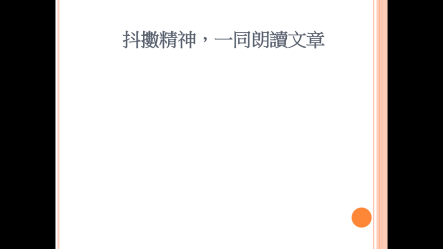 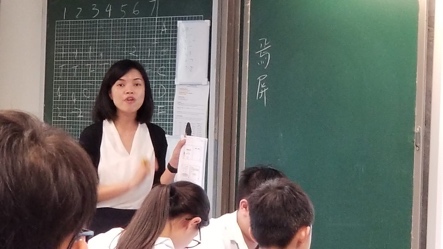 目的：藉朗讀文章，提起學生的精神，並讓同學掌握文章內容、句子的停連及語氣。同學在朗讀時，老師從中正音。解題及說明本課學習目標一、知識：掌握文言字詞的意義，理解篇章內容。 二、技巧：認識類比論證、正反立論及對比論證的方法。三、態度：學習求學應有的態度——立定目標，堅持而行。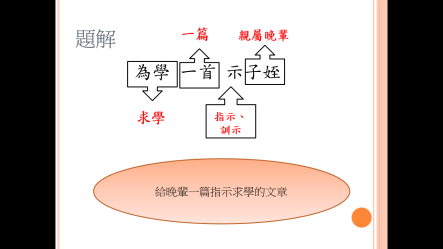 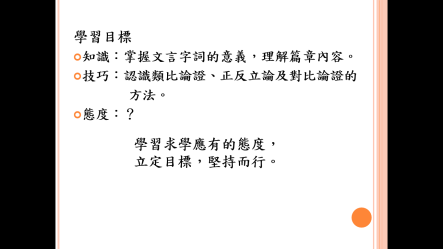 目的：學生朗讀學習目標外，老師又藉提問文題各詞解釋，並由學生作答，從而清楚對本堂的學習目標。學生朗讀文章第一段老師串講並隨文而教第一段的內容及文言學習重點教畢第一段後，再次朗讀第二段板書第一段的段意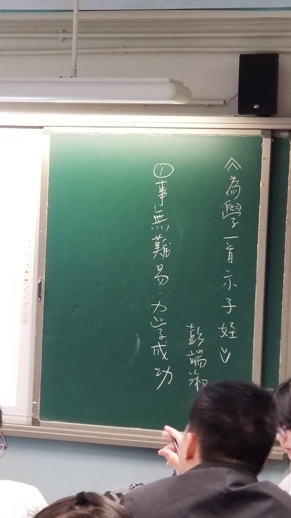 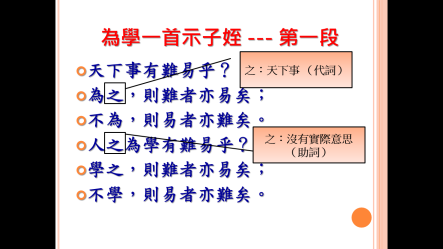 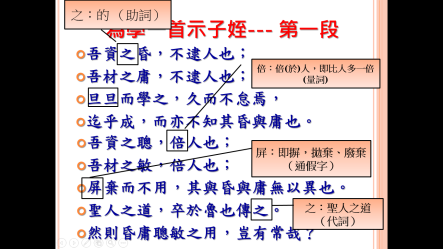 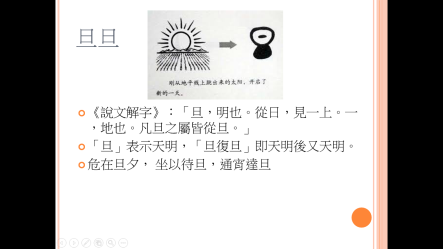 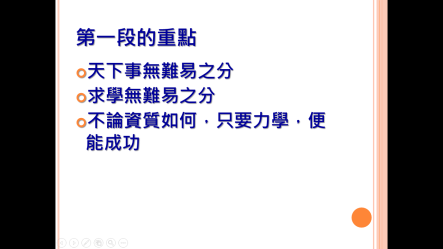 目的：藉朗讀加深對本文的認識，老師串講後，引導同學總結第一段的內容重點。文言知識隨文而教文言學習重點：1 文言字詞：之為之，則難者亦易矣：天下事（代詞）人之為學有難易乎？：沒有實際意思（助詞）吾資之昏：的（助詞）卒於魯也傳之：聖人之道(代詞)2「旦旦」了解其在說文解字之意義3詞類活用倍：倍(於)人，即比人多一倍 (量詞)4通假字屏：即摒，拋棄、廢棄5反問詞語豈：難道，哉：呢/嗎反思：此段有好幾個「之」字，雖已用簡報列明意思，但以此方法，同學真的能分辨當中的意思嗎？學生朗讀文章第二段老師串講第二段內容及文言學習重點先展示同學在導學案完成的四格漫畫，著同學互評作品，並說一說第二段蜀鄙二僧的故事內容。之後老師引導同學總結第二段的內容重點教畢第二段後，再次朗讀第二段板書第二段的段意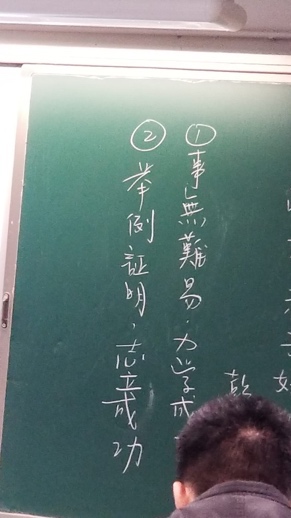 掌握第二段內容及文言學習重點學生作品：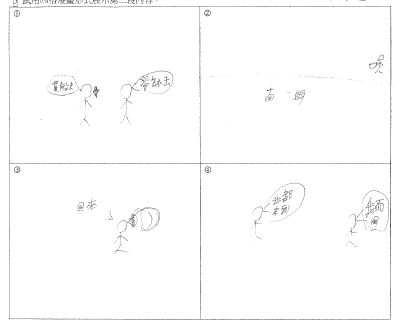 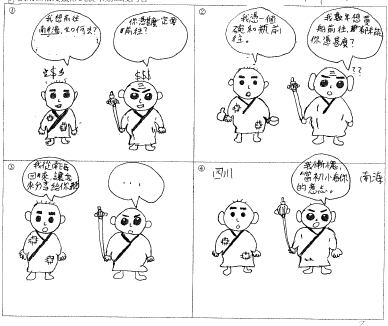 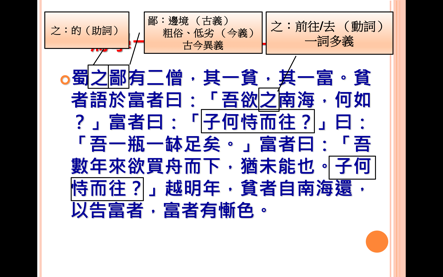 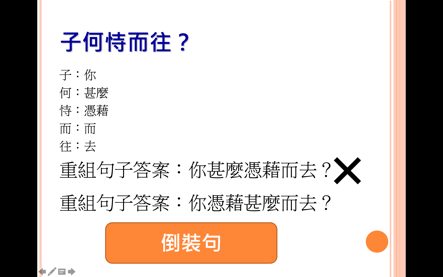 目的：老師展示同學在導學案完成的四格漫畫，引起同學的興趣，並藉同學比較同學作品，檢視同學對文章第二段的理解。且從同學的講解中，老師已清楚同學對第二段的掌握情況，更能加快課堂節奏。文言知識隨文而教1一詞多義蜀之鄙有二僧：之：的（助詞）吾欲之南海：之：前往/去 （動詞）蜀之鄙有二僧：邊境2倒裝句子何恃而往？：你憑藉甚麼而去？3反問詞語顧：難道，哉：嗎 / 呢反思：倒裝句的教導方法是著同學重組句子，從而得出譯句之意，但只有一例，這足夠讓同學掌握此種學習方法嗎？學生朗讀文章第三段 老師串講第三段內容及文言學習重點板書第三段的段意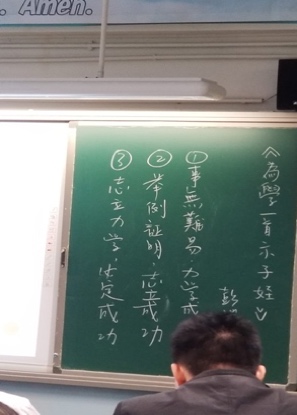 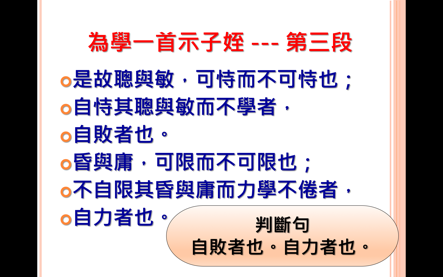 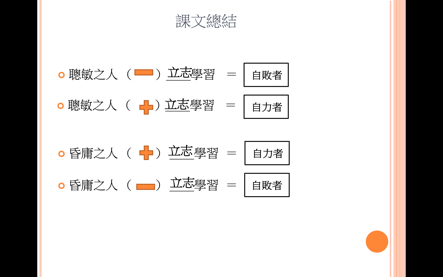 目的：總結應是言簡意賅的，故嘗試利用數學算式把要點歸納，加深同學的印象。文言知識隨文而教1判斷句自敗者也。自力者也。反思判斷句只有一例，宜多舉其他例子，加深對此的認識。總結全文文言知識的總結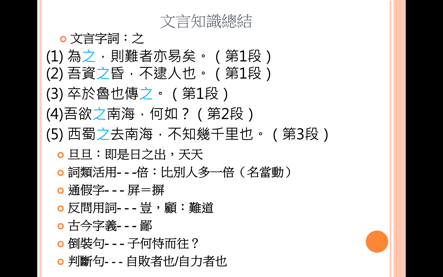 小組討論同學討論以下題目，並把意見寫在小黑板上，最後由老師評講。作者認為天下之事沒有難易之分，「為之，則難者亦易矣；不為，則易者亦難矣」。你們認同作者的觀點嗎？為甚麼？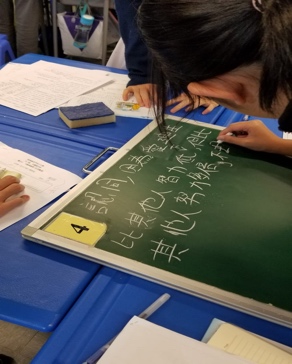 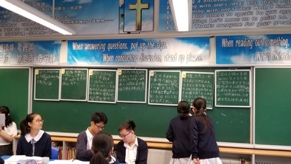 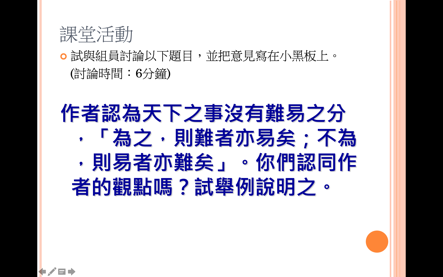 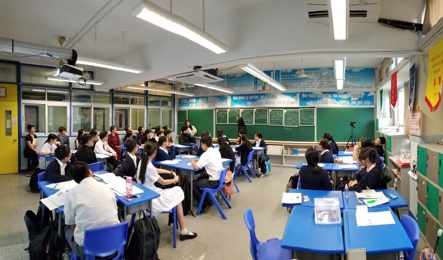 目的：藉小組討論反思課文重點，而老師的即時評講有助加深同學對課文主旨的理解，並回應學習目標「態度：學習求學應有的態度---立定目標，堅持而行。」。老師總結目的：總結本堂所學，並重申文章主旨，作情意教學。